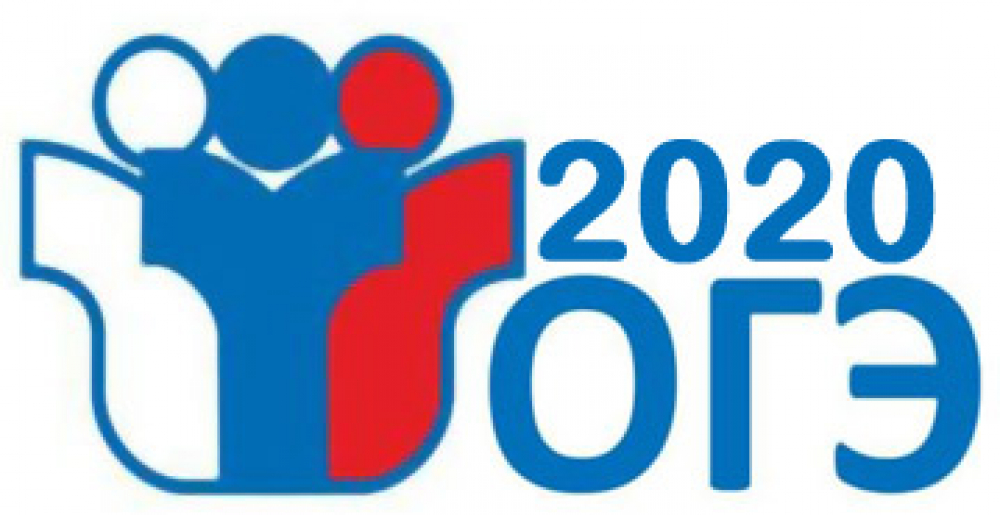 ОБЯЗАТЕЛЬНЫЕ ЭКЗАМЕНЫ И ЭКЗАМЕНЫ ПО ВЫБОРУГосударственная итоговая аттестация по образовательным программам основного общего образования включает в себя:

Обязательные экзамены: по русскому языку и математикеА также экзамены по выбору обучающегося по двум учебным предметам из числа учебных предметов: ЛитератураФизикаХимияБиологияГеографияИсторияОбществознаниеИнформатика и информационно-коммуникационным технологиям (ИКТ)Иностранные языки (английский, немецкий, французский и испанский языки)Родной язык из числа языков народов Российской ФедерацииРодная литература народов Российской ФедерацииЭкзамены по всем учебным предметам, за исключением иностранных языков, а также родного языка и родной литературы, проводятся на русском языке. 

Выбранные обучающимся учебные предметы указываются в заявлении, которое он подает в образовательную организацию до 1 марта текущего года (включительно).

Участники ГИА вправе изменить перечень указанных в заявлениях экзаменов, а также форму ГИА (для обучающихся, осваивающих образовательные программы в специальных учебно-воспитательных учреждениях закрытого типа, в учреждениях, исполняющих наказание в виде лишения свободы, а также для обучающихся с ОВЗ, обучающихся - детей-инвалидов и инвалидов) и сроки участия в ГИА только при наличии у них уважительных причин (болезни или иных обстоятельств), подтвержденных документально.Указанное заявление подается не позднее чем за две недели до начала соответствующих экзаменов.В этом случае участники ГИА подают заявления в ГЭК с указанием измененного перечня учебных предметов, по которым они планируют пройти ГИА, и (или) измененной формы ГИА, сроков участия в ГИА.Участники ГИА, проходящие ГИА только по обязательным учебным предметам (обучающихся с ОВЗ, обучающиеся - дети-инвалиды и инвалиды), вправе дополнить указанный в заявлениях перечень учебных предметов для прохождения ГИА.Указанные выше заявления подаются не позднее чем за две недели до начала соответствующего экзамена.Результаты всех экзаменов влияют на итоговую отметку, выставляемую в аттестат об основном общем образовании аттестат, а также на его получение.По решению председателя ГЭК повторно допускаются к сдаче ГИА в текущем учебном году по соответствующему учебному предмету (соответствующим учебным предметам) в резервные сроки:
участники ГИА, получившие на ГИА неудовлетворительные результаты не более чем по двум учебным предметам (кроме участников ГИА, проходящих ГИА только по обязательным учебным предметам);
участники ГИА, не явившиеся на экзамены по уважительным причинам (болезнь или иные обстоятельства), подтвержденным документально;
участники ГИА, не завершившие выполнение экзаменационной работы по уважительным причинам (болезнь или иные обстоятельства), подтвержденным документально;
участники ГИА, апелляции которых о нарушении порядка проведения ГИА конфликтной комиссией были удовлетворены;
участники ГИА, чьи результаты были аннулированы по решению председателя ГЭК в случае выявления фактов нарушений настоящего Порядка, совершенных лицами, привлекаемыми к проведению экзамена, или иными (в том числе неустановленными) лицами».ДОПУСК К ГИАСогласно Порядку проведения государственной итоговой аттестации по образовательным программам основного общего образования к ГИА допускаются обучающиеся, не имеющие академической задолженности, в полном объеме выполнившие учебный план или индивидуальный учебный план (имеющие годовые отметки по всем учебным предметам учебного плана за IX класс не ниже удовлетворительных), а также имеющие результат «зачет» за итоговое собеседование по русскому языку.Лица, осваивающие образовательные программы основного общего образования в форме семейного образования, либо лица, обучающиеся по не имеющим государственной аккредитации образовательным программам основного общего образования, вправе пройти экстерном ГИА в организации, осуществляющей образовательную деятельность по имеющим государственную аккредитацию образовательным программам основного общего образования, в формах, устанавливаемых настоящим Порядком (экстерны).Экстерны допускаются к ГИА при условии получения на промежуточной аттестации отметок не ниже удовлетворительных, а также имеющие результат «зачет» за итоговое собеседование по русскому языку.Обучающиеся, являющиеся в текущем учебном году победителями или призерами заключительного этапа всероссийской олимпиады школьников, членами сборных команд Российской Федерации, участвовавших в международных олимпиадах и сформированных в порядке, устанавливаемом Министерством просвещения Российской Федерации, освобождаются от прохождения ГИА по учебному предмету, соответствующему профилю всероссийской олимпиады школьников, международной олимпиады.ОСНОВНЫЕ СВЕДЕНИЯ О ГИАГосударственная итоговая аттестация по образовательным программам основного общего образования (ГИА) проводится в целях определения соответствия результатов освоения обучающимися образовательных программ основного общего образования соответствующим требованиям федерального государственного образовательного стандарта основного общего образования.ГИА проводится:в форме основного государственного экзамена (ОГЭ) использованием контрольных измерительных материалов, представляющих собой комплексы заданий стандартизированной формы (КИМ), - для обучающихся образовательных организаций, в том числе иностранных граждан, лиц без гражданства, в том числе соотечественников за рубежом, беженцев и вынужденных переселенцев, освоивших образовательные программы основного общего образования в очной, очно-заочной или заочной формах, лиц, обучающихся в образовательных организациях, расположенных за пределами территории Российской Федерации и реализующих имеющие государственную аккредитацию образовательные программы основного общего образования, и загранучреждениях Министерства иностранных дел Российской Федерации, имеющих в своей структуре специализированные структурные образовательные подразделения, а также для экстернов, допущенных в текущем году к ГИА;в форме государственного выпускного экзамена (ГВЭ) с использованием текстов, тем, заданий, билетов - для обучающихся, осваивающих образовательные программы основного общего образования в специальных учебно-воспитательных учреждениях закрытого типа, а также в учреждениях, исполняющих наказание в виде лишения свободы, а также для обучающихся с ограниченными возможностями здоровья, обучающихся - детей-инвалидов и инвалидов, осваивающих образовательные программы основного общего образования;в форме, устанавливаемой органами исполнительной власти субъектов Российской Федерации, осуществляющими государственное управление в сфере образования (ОИВ), - для обучающихся образовательных организаций, изучавших родной язык из числа языков народов Российской Федерации (родной язык) и литературу народов России на родном языке из числа языков народов Российской Федерации (родная литература) и выбравших экзамен по родному языку и (или) родной литературе для прохождения ГИА на добровольной основе. Для участия в ГИА необходимо подать в образовательную организацию заявление с указанием выбранных учебных предметов до 1 марта (включительно).

ГИА по программам основного общего образования включает в себя обязательные экзамены по русскому языку и математике, а также экзамены по выбору обучающегося по двум учебным предметам из числа учебных предметов: физика, химия, биология, литература, география, история, обществознание, иностранные языки (английский, французский, немецкий и испанский языки), информатика и информационно-коммуникационные технологии (ИКТ).

Лицам, изучавшим родной язык из числа языков народов Российской Федерации и литературу народов Российской Федерации на родном языке из числа языков народов Российской Федерации при получении основного общего образования, предоставляется право выбрать экзамен по родному языку и/или родной литературе.

Таким образом, условием получения обучающимся аттестата об основном общем образовании является успешное прохождение ГИА по четырем учебным предметам.РАСПИСАНИЕ ГИА 2020Расписание проведения основного государственного экзамена и государственного выпускного экзамена по образовательным программам основного общего образования в 2020 году
ДатаОГЭГВЭ-9Досрочный периодДосрочный периодДосрочный период21 апреля (вт)математикаматематика24 апреля (пт)русский языкрусский язык27 апреля (пн)информатика и ИКТ, обществознание, химия, литератураинформатика и ИКТ, обществознание, химия, литература6 мая (ср)история, биология, физика, география, иностранные языкиистория, биология, физика, география, иностранные языки12 мая (вт)резерв: математикарезерв: математика13 мая (ср)резерв: информатика и ИКТ, обществознание, химия, литературарезерв: информатика и ИКТ, обществознание, химия, литература14 мая (чт)резерв: история, биология, физика, география, иностранные языкирезерв: история, биология, физика, география, иностранные языки15 мая (пт)резерв: русский языкрезерв: русский язык16 мая (сб)резерв: по всем учебным предметамрезерв: по всем учебным предметамОсновной периодОсновной периодОсновной период22 мая (пт)иностранные языкииностранные языки23 мая (сб)иностранные языки26 мая (вт)история, физика, биология, химияистория, физика, биология, химия29 мая (пт)обществознание, информатика и ИКТ, география, химияобществознание, информатика и ИКТ, география, химия30 мая (сб)обществознаниеобществознание2 июня (вт)русский языкрусский язык5 июня (пт)литература, физика, информатика и ИКТ, географиялитература, физика, информатика и ИКТ, география9 июня (вт)математикаматематика20 июня (сб)резерв: по всем учебным предметам (кроме русского языка и математики)резерв: по всем учебным предметам (кроме русского языка и математики)22 июня (пн)резерв: русский языкрезерв: русский язык23 июня (вт)резерв: по всем учебным предметам (кроме русского языка и математики)резерв: по всем учебным предметам (кроме русского языка и математики)24 июня (ср)резерв: математикарезерв: математика25 июня (чт)резерв: по всем учебным предметамрезерв: по всем учебным предметам30 июня (вт)резерв: по всем учебным предметамрезерв: по всем учебным предметамДополнительный период (сентябрьские сроки)Дополнительный период (сентябрьские сроки)Дополнительный период (сентябрьские сроки)4 сентября (пт)русский языкрусский язык7 сентября (пн)математикаматематика9 сентября (ср)история, биология, физика, географияистория, биология, физика, география11 сентября (пт)обществознание, химия, информатика и ИКТ, литература, иностранные языкиобществознание, химия, информатика и ИКТ, литература, иностранные языки14 сентября (пн)резерв: русский языкрезерв: русский язык15 сентября (вт)резерв: математикарезерв: математика16 сентября (ср)резерв: по всем учебным предметам (кроме русского языка и математики)резерв: по всем учебным предметам (кроме русского языка и математики)17 сентября (чт)резерв: по всем учебным предметам (кроме русского языка и математики)резерв: по всем учебным предметам (кроме русского языка и математики)18 сентября (пт)резерв: по всем учебным предметамрезерв: по всем учебным предметам